STEPPING STONES OUTREACH SUPPORT TEAM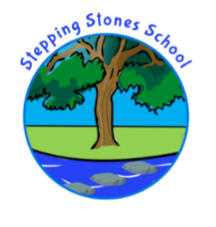 Service Level AgreementApril 2022-2023Stepping Stones Outreach Team is a Traded Service providing preventative behaviour support to the 129 primary schools across Lancashire Districts 1, 2 and 4. It receives no funding from the Local Authority therefore mainstream schools wishing to access behaviour support are required to buy support services directly from their short stay school.  We deliver tailored programmes of support to promote positive behaviour management strategies, mental health and to champion inclusive practice. We are a team of consultants with a track record of re-engaging excluded and at-risk learners. Each year we work with 100-200 pupils in their mainstream setting. Our AimsTo offer targeted support aimed at staff who are supporting specific pupils with SEN.To secure positive experiences and outcomes for children and young people with SEN and disabilities to enable them to remain in mainstream education, where appropriate.To support our mainstream colleagues in maximising the educational opportunities for all pupils.To help to build the capacity and confidence to meet the needs of all children and young people.To support staff and pupils with issues associated with return to school post covid.Some examples of what we doIn class observations of individual pupils and the development of effective support plans.Focused lesson observations and the sharing of effective classroom management strategies.Providing suggestions for developing effective whole class behaviour management practiceParticipation in multi-agency meetings and support for the EHCP assessment process.Individual and small group support sessions around areas such as anger management, social skills, dealing with anxiety and building self-esteem.Intensive 1:1 support for pupils at risk of exclusion.SENCO support and strategic advice for managing pupils with complex additional needs.April 2021 – March 2022During this third year as a traded service, Stepping Stones accommodated the differing needs of each District, creating bespoke systems as requested by each District Inclusion Hub. The impact of school and class closures and staff absence  associated with the Covid pandemic impacted on the support throughout the year. 104 children within 67 schools were supported throughout the year. All 3 Inclusion Hubs across Districts 1, 2 and 4 requested that training was a focus, so following consultation to all 119 schools, a programme of training was created. 382 colleagues accessed training throughout the year. The Stepping Stones team thank you for working so inclusively and we are looking forward to extending our provision to Districts 01, 02 and 04 during 2022-2023.  April 2022 – March 2023    Traded Service Level AgreementSchools wishing to access support from Stepping Stones will be asked to purchase the 2022-2023 Universal Support Offer.The Universal Support Offer is a base requirement to ensure the Outreach teams can continue to provide a service to schools and will be similar to the Service Level Agreements mainstream schools enter into with other Local Authority services such as Safeguarding, Legal Services and Health and Safety teams. STEPPING STONES SUPPORT PACKAGES: Nursery to Y6Hourly Consultations – (£100 per hour). See below for additional consultancy services available.An Outreach Specialist to provide support for pupils struggling to return to school, following an initial free phone consultation, as part of the school’s Universal Offer. This could be virtual meetings (Zoom) with individual staff or whole class teams who require support and advice.The EHC Package £6006 hours Specialist Teacher Input for pupilsAn Outreach specialist teacher to complete a pupil observation, providing advice & a report and provision of resources for children with an Education & Health Care Plan. This would usually be a 3 hour visit where information is gathered, a written report (2 hours) with recommendations, delivery of the report to staff and parents (1 hour). This can be part of the Assess, Plan, Do, Review process.The Bronze Package:  £6507 hours Specialist Teacher Input for individual pupils or whole classesThis package can be used for all children, including those who have an Education & Health Care Plan. An Outreach specialist teacher to complete an observation, providing advice & a report and provision of resources. This would usually be a 3 hour visit where information is gathered, a written report (2 hours) with recommendations, delivery of the report to staff and parents (1 hour) followed by a review 6 weeks later (1 hour). This can be part of the Assess, Plan, Do, Review processThe Silver Package:  £100012 hours Specialist Teacher Input for individual pupils or whole classesAn Outreach specialist teacher to complete an observation, providing advice & a report and provision of resources. This would usually be a 3 hour visit where information is gathered, a written report (2 hours) with recommendations, delivery of the report to staff and parents (1 hour) followed by a review 6 weeks later (1 hour). Provision of direct weekly support, usually for staff but sometimes direct pupil support. (5 hours). This can be part of the Assess, Plan, Do, Review process.The Silver Package Top-Up: £5006 hours input. Following the review of the Silver Package, a school might decide to continue the support for a second cycle of Assess, Plan, Do, Review. This might be 5 weekly sessions to implement the strategies outlined at the review. In addition, an hour’s review on completion of these programmes.The Parent Support Package:  £5006 hours Support for parents of pupils experiencing difficulties of an SEMH nature. This can be to support parents in engaging their children with school, provision of strategies and resources to help manage their behaviour at home and access to school, supporting them in navigating the SEND systems, including the EHCP process, helping strengthen parent/school relationships.It can be a meeting with relevant staff to establish requirements, a meeting with parents followed by a report and 3 further meetings with parents, concluding in a review meeting with relevant staff. Further parent meetings can continue charged at the hourly consultation rate.Consultancy Hours:  £100. Additional hours can be commissioned for any of the following additional services. Whole School Support - Development of a positive behaviour management system.  Support in developing structures, strategies and rewards around challenging times of the day.Attendance at meetings - TAF, CSC meetings etc. to offer advice and next steps guidance.Preparation and support for Annual reviews.Support for Parents – Meetings with parents to provide support in the home environment as well as in school. This might be useful for children experiencing difficulties following long term absence due to the Covid-19 lockdown. This might be useful for families where relationships with school have become challenging.1:1 support for staff - Modelling and interventions alongside pupils in the classroom setting. Support meetings with class teacher/supporting staff. Provision of relevant resources. 1:1 bespoke training.1:1 support outside of the classroom - To address specific areas of need, for example supporting children during unstructured times, transitions, break times and dinner times.ECT Support: Behaviour support and guidance to meet the individual needs of the ECT.Completing targeted learning plans (Pupil Passports, IEP’s, IBP’s) for your pupil with SEND.Class support - Delivery of input to develop the confidence and skills necessary for effective classroom behaviour management.  This input is often delivered via modelling and consultation by an outreach worker who works very closely with staff. This also includes email and telephone support. This has previously been a service particularly valued by ECT’s.SMART Group Work Interventions - Structured programmes to support ‘Self-Esteem’, ‘Anger Management’, ‘The Brain and Self- Regulation’, ‘Helping Children Who Bottle Up Their Feelings’.Assessment of emotional and behavioural presentation. – Support to use or develop the use of assessment tools such as Boxalls and Thrive. These assessments can be used to inform practice and evidence need. Support with Managed Moves: Use of a network of schools to consider the most appropriate placement for a child via a managed move process working in partnership with Pupil Access Team. OST can utilise their contacts and knowledge of primary schools across Lancashire to facilitate and support this process.TRAINING PACKAGESAll our training is tailored to meet the specific needs of each school.We endeavour to offer CPD training sessions at an affordable level. Depending upon current Covid risks, training can be face to face or virtual.Our Outreach Co-ordinator will meet with the school’s SLT to identify training needs to agree the focus of the training. A bespoke training package will then be created to deliver to individual schools or School Clusters. Feedback reflects that all training provides practical individual, classroom and whole school strategies. Time is always allocated for questions and answers.Provision for up to 15 staff, £20 pp thereafter.STAFF MEETING (1 hr): £210STAFF MEETING (1.5 hrs): £300TWILIGHT (2 hrs): £350HALF DAY (3 hrs): £470FULL DAY (6 hrs): £780Menu of Generic Training PackagesManaging Behaviour to Enable Inclusion in the Classroom – practical inclusive strategies for individual and classroom behaviour management.Attachment and Emotion Coaching supporting schools in working with pupils with Attachment and emotional regulation difficulties. Supporting Pupils with ACE’s, Attachment & Early Trauma gives an understanding of ACE’s and brain development. Supporting schools in working with pupils experiencing emotional regulation difficulties due to attachment & traumatic experiences.Supporting Pupils with ADHD  gives an understanding of the this neurodevelopmental condition and strategies to support.Supporting Pupils with ASC gives an understanding of this neurodevelopmental condition and strategies to support.Understanding and Supporting Sensory Processing gives an understanding of this neurodevelopmental condition with practical strategies to support associated behaviour.Supporting Neuro Diversity Within the Classroom - ADHD and ASD gives a ‘whistle stop tour’ of  the neurodevelopmental conditions and strategies to support. This is a 3 hour or full day course.Using Circle Time to Promote Better Behaviour & Positive Relationships and problem solving within the classroom.Promoting Positive Behaviour & Relationships for the KS1 Child Inclusive strategies to support the challenging KS1 child in the classroom and 1:1Positive Lunchtimes’ supporting lunchtime supervisors with practical strategies and ideas.Supporting the Anxious ChildEmotional Based School Avoidance.Referral Pupil Placements at Stepping Stones £2900 & any funding associated with child (eg. free school meal allowance, core funding, PPG/high needs)(12 Week Placement)Referral places at Stepping Stones short stay school are subject to availability. They can only be available if permanent exclusions continue to be minimal.   Admission is via the termly Multi-Disciplinary Admissions Panel Meeting (MAP).Each referral pupil placement consists of:-An initial meeting with mainstream school and parents/ carers.Admission meeting to the Short Stay School.A 12 weeks in house pupil placement at the short stay school- 25 hours per week education. 1 pupil review meeting for mainstream school and parents/ carers.  The review includes a Pupil report with a planned and evaluated graduated cycle of support.Opportunities for mainstream school staff training i.e mainstream staff to visit the short stay school and work alongside the short stay school staff and observe them working with their pupil.A structured pupil reintegration programme to mainstream school, including a report, one meeting and one supporting visit. Additional reintegration support will be charged accordingly.SHORT STAY SCHOOL PROVIDER Stepping Stones (Short Stay) School Bowerham Road Lancaster LA1 4HT01524 67164School number:- 01141THANK YOU FOR YOUR CONTINUED SUPPORT.ENABLING INCLUSION TO PREVENT EXCLUSION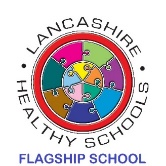 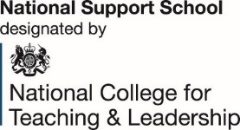 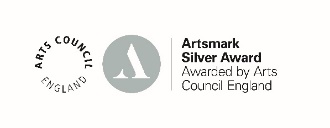 2022-2023 Universal Support Offer:  £550 Schools who have purchased the Universal Offer will be able to purchase any Support Packages at any time during the financial year.  All packages have been designed to give mainstream schools the greatest level of flexibility regarding the outreach support they require.What does this buy in ensure? It ensures that Stepping Stones continues to have an outreach service available for mainstream schools. Provision of support, guidance and advice for children presenting challenging behaviour and social, emotional and mental health needs in school will be able to continue. Consultancy and individual support for children with EHC Plans for SEMH will be able to continue.What will mainstream schools get?Access to the Short Stay School’s Telephone Advice and Support Service:- ensuring prompt advice and guidance regarding pupil behaviour. Access to Behaviour Surgeries held twice termly at the Short Stay School (booked in advance) and in a virtual format. Staff can book in via diane.sheron@steppingstones.lancs.sch.uk and will then be invited to attend a Zoom Q&A meeting where colleagues can share experiences and our Outreach Team can offer advice and support. Please see website for datesAccess to the Short Stay School Resource library / Support materials etc, available at the Behaviour Surgeries or through the purchase of packages. Signposting to other relevant professional services / advice etc. Option to purchase consultancy hours and the Bronze and Silver Support Packages from the Short Stay School at any time through the financial year.Option to purchase specialist teacher support for children who have EHCP’s.How often can mainstream schools access the above?As many times as required throughout the financial year (April 2022-March 2023)